	COMUNE DI 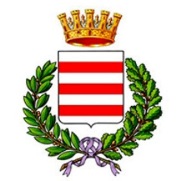 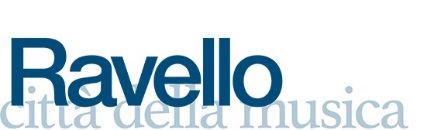 Stazione di Soggiorno e Turismo - Città della Musica           PROVINCIA DI SALERNO - Via San Giovanni del Toro, n.1 - 84010 Ravello (SA)ALLEGATO ADomanda di partecipazione alla selezione pubblica per titoli ed esami per la copertura di n. 1 posto di Categoria D, Posizione economica D1, con profilo professionale di istruttore Direttivo Contabile – Servizio finanziario a tempo pieno ed indeterminato. AL COMUNE DI RAVELLOSettore Personale via San Giovanni del Toro n. 1 84010 Ravello (Sa) Il/La Sottoscritto/a Cognome e nome__________________________________________________________________ Luogo e data di nascita _____________________________________________________________ Residenza (indirizzo, n° civico, C.A.P., Comune) __________________________________________ Codice fiscale ____________________________________________________________________ Eventuale domicilio, se diverso da quello di residenza indicato, al quale indirizzare la corrispondenza, con l'indicazione del numero telefonico e/o cellulare_________________________________________________________________________ indirizzo PEC_____________________________________________________________________CHIEDEdi partecipare alla selezione pubblica, per titoli ed esami per la figura professionale di n. 1 posto di ISTRUTTORE DIRETTIVO CONTABILE – SERVIZIO FINANZIARIO”.A tal fine, ai sensi di quanto previsto dagli articoli 46 e 47 del D.P.R. 28 dicembre 2000, n. 445 (Testo unico delle disposizioni legislative e regolamentari in materia di documentazione amministrativa) e consapevole che le dichiarazioni mendaci sono punite ai sensi del codice penale e delle leggi speciali vigenti in materia, come espressamente previsto dall’articolo 76 del predetto D.P.R. n. 445/2000, D I C H I A R A quanto segue:a) si impegna a far conoscere, per iscritto, eventuali successive variazioni di indirizzo, riconoscendo che l’Amministrazione non assume alcuna responsabilità in caso di irreperibilità del destinatario; b) possedere la cittadinanza italiana o di uno degli Stati membri dell’Unione Europea ed adeguata conoscenza della lingua italiana (D.P.C.M. n. 174/1994); c) il Comune di iscrizione nelle liste elettorali è ………………………………………………… ovvero i motivi della non iscrizione o della cancellazione dalle liste medesime ………………………………………………………………………………………………………; d) di godere dei diritti civili e politici; e) di possedere l’idoneità fisica allo svolgimento delle mansioni proprie del posto messo a concorso;f) di possedere il titolo di studio richiesto per l’ammissione al concorso e, qualora trattasi di titolo equipollente, degli estremi di legge:…………………………………………………………………………………………………………………………………………………………………………………………………………………...;g) di essere in possesso del seguente titolo di studio: (specificare il titolo, nonché l’Università presso cui è stata conseguita, luogo e data di conseguimento, votazione riportata): ______________________________________________________________________________________________________________________________________________________________________________________________________________________________________________________________________________________________; h) di conoscere l'uso delle apparecchiature e delle applicazioni informatiche più diffuse e della lingua inglese;i) di non essere stato destituito, dispensato o decaduto dall’impiego presso una pubblica amministrazione per aver conseguito l’impiego mediante produzione di documenti falsi o con mezzi fraudolenti, ovvero licenziato da una pubblica amministrazione a seguito di procedimento disciplinare;j) inesistenza di condanne penali e di procedimenti penali in corso. Eventuali condanne penali riportate e gli eventuali procedimenti penali in corso: …………………………………………………………k) i titoli che danno diritto di usufruire delle riserve, precedenze o preferenze di cui all’ art. 5 del DPR n. 487/1994 e successive modificazioni ed integrazioni ………………………………………………………………………………………………………; l) i servizi eventualmente prestati presso Pubbliche Amministrazioni, con l’indicazione della pubblica amministrazione, della categoria e profilo di inquadramento, del periodo lavorato ……………………………………………………………………………………………………………;m) il possesso di ulteriori titoli culturali e di qualificazione professionale ritenuti utili ai fini della valutazione ………………………………………………………………………………………………………… n) autorizzazione a rendere pubblici, mediante pubblicazione all’Albo Pretorio on-line e sul sito internet del Comune, l’ammissione/esclusione alla selezione, il risultato conseguito nelle prove e la posizione in graduatoria;o) per i candidati di sesso maschile nati entro il 31/12/1985 di essere in regola con gli obblighi militari; p) il consenso al trattamento dei dati personali, ai sensi del D. Lgs. 196/2003, finalizzato agli adempimenti relativi all' espletamento della procedura concorsuale; q) specificazione, per i candidati portatori di handicap, degli ausili necessari per sostenere le prove di esame, in relazione al proprio handicap, nonché l’eventuale necessità di tempi aggiuntivi, ai sensi dell’art. 20 della legge n. 104/92;r) di essere consapevole che l'assunzione rimane subordinata, ai limiti imposti dalle disposizioni legislative tempo per tempo vigenti e da motivate esigenze di organizzazione; s) di accettare incondizionatamente quanto previsto nel Bando.Si allega:- fotocopia di un documento di riconoscimento in corso di validità;- ricevuta del versamento della tassa di concorso;- curriculum professionale;- dichiarazione sostitutiva di atto di notorietà, nella quale il concorrente elenca i titoli di studio, i titoli di servizio ed i titoli vari posseduti ai fini della valutazione dei titoli;- ogni eventuale altra documentazione che il candidato ritenga utile ai fini della valutazione della propria domanda e/o della propria precedenza e/o preferenza nella graduatoria di merito;- per i portatori di handicap, la certificazione sanitaria sulla base della quale l’Ente deve predisporre i mezzi e gli strumenti atti a garantire pari opportunità nello svolgimento del concorso. Il/la sottoscritto/a firmatario/a della presente dichiara sotto la propria responsabilità che quanto sopra affermato corrisponde a verità e si obbliga a comprovarlo mediante presentazione dei prescritti documenti nei termini che verranno richiesti. Luogo e data ____________________ 	Firma